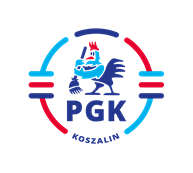 Koszalin, dnia 07.11.2022 r.Nr postępowania: 2022\S  199-564599 Nr referencyjny 43INFORMACJA Z OTWARCIA OFERT  zgodnie z art. 222 ust. 5 ustawy z dnia 11 września 2019 r.Prawo zamówień publicznych (  t.j. Dz.U. z 2022 r. poz. 1710 z późn. zm.).Dotyczy: Postępowania o udzielenie zamówienia publicznego prowadzonego w trybie przetargu nieograniczonego na; „Odbiór i zagospodarowanie odpadów w 2023 roku  w podziale 
na 11 zadań:Zadanie 1: odbiór i zagospodarowanie odpadów o kodzie 19 12 12 – I kwartał 
z Regionalnego Zakładu Odzysku Odpadów w Sianowie przy ul. Łubuszan 80Zadanie 2: odbiór i zagospodarowanie odpadów o kodzie 19 12 12 – II kwartał 
z Regionalnego Zakładu Odzysku Odpadów w Sianowie przy ul. Łubuszan 80Zadanie 3: odbiór i zagospodarowanie odpadów o kodzie 19 12 12 – III kwartał 
z Regionalnego Zakładu Odzysku Odpadów w Sianowie przy ul. Łubuszan 80Zadanie 4: odbiór i zagospodarowanie odpadów o kodzie 19 12 12 – IV kwartał 
z Regionalnego Zakładu Odzysku Odpadów w Sianowie przy ul. Łubuszan 80Zadanie 5: odbiór i zagospodarowanie odpadów o kodzie 19 12 12 – wytworzonych 
z odpadów o kodzie 20 03 07 z Regionalnego Zakładu Odzysku Odpadów w Sianowie 
przy ul. Łubuszan 80Zadanie 6: odbiór i zagospodarowanie odpadów o kodzie 19 12 10 z Regionalnego Zakładu Odzysku Odpadów w Sianowie przy ul. Łubuszan 80Zadanie 7: odbiór i zagospodarowanie odpadów o kodzie 15 01 06 z Regionalnego Zakładu Odzysku Odpadów w Sianowie przy ul. Łubuszan 80Zadanie 8: odbiór i zagospodarowanie odpadów o kodzie 16 01 03 – osobowe i ciężarowe 
z Regionalnego Zakładu Odzysku Odpadów w Sianowie przy ul. Łubuszan 80Zadanie 9: odbiór i zagospodarowanie odpadów o kodzie 16 01 03 – pocięte osobowe 
i ciężarowe z Regionalnego Zakładu Odzysku Odpadów w Sianowie przy ul. Łubuszan 80Zadanie 10: odbiór i zagospodarowanie odpadów o kodzie 16 01 03 – rolnicze z Regionalnego Zakładu Odzysku Odpadów w Sianowie przy ul. Łubuszan 80Zadanie 11: odbiór i zagospodarowanie odpadów o kodzie 19 05 03 z Regionalnego Zakładu Odzysku Odpadów w Sianowie przy ul. Łubuszan 80.Oferty złożyli następujący Wykonawcy:Zadanie Nr 1: GREEN PETROL SP. Z O.O. uL. JASNA 1/307, 00-013 WARSZAWACena jednostkowa netto 600,00 zł„NewCo” Sp. z o.o. Siedziba i adres ul. Kopernika 9/6, 70-241 SzczecinCena jednostkowa netto 550,00 złPartners Sp. z o.o. Sp. Komandytowa Ul. Przemysłowa 3, 89-210 ŁabiszynCena jednostkowa netto 639,00 złZadanie Nr 2:GREEN PETROL SP. Z O.O. uL. JASNA 1/307, 00-013 WARSZAWACena jednostkowa netto 592,50 złPartners Sp. z o.o. Sp. Komandytowa Ul. Przemysłowa 3, 89-210 ŁabiszynCena jednostkowa netto 650,00 złZadanie Nr 3GREEN PETROL SP. Z O.O. uL. JASNA 1/307, 00-013 WARSZAWACena jednostkowa netto 590,00 złZadanie Nr 4:GREEN PETROL SP. Z O.O.  UL. JASNA 1/307, 00-013 WARSZAWACena jednostkowa netto 600,00 zł. „NewCo” Sp. z o.o. Siedziba i adres ul. Kopernika 9/6, 70-241 SzczecinCena jednostkowa netto 640,00 zł. Zadanie Nr 5:Lider konsorcjum Best Polymers Group S.A. 05-082 Blizne Łaszczyńskiego, ul. Gościnna 7/21Członek konsorcjum SARR sp. z o.o. 62-005 Owińska, ul. Obornicka 1 Cena jednostkowa netto  545,50 zł. Partners Sp. z o.o. Sp. Komandytowa Ul. Przemysłowa 3, 89-210 ŁabiszynCena jednostkowa netto 610,00 złZadanie Nr 6: WIBO JKZ sp. z o.o.  Spółka Komandytowa Wola Mielecka 1A, 39-300 MielecCena jednostkowa netto 560,00 zł„NewCo” Sp. z o.o. Siedziba i adres ul. Kopernika 9/6, 70-241 SzczecinCena jednostkowa netto 580,00 złZadanie Nr 7:Eko-Myśl Sp. z o.o. – lider konsorcjum Siedziba i adres Dalsze 36, 74-300 MyślibórzZUO International Sp. z o.o. – członek konsorcjum Siedziba i adres Kunowice, ul. Słubicka 50, 
69-100 SłubiceCena jednostkowa netto 499,00 złATF Sp. z o.o. sp.k. Chojnica 2 78-650 MirosławiecCena jednostkowa netto 448,00 złZadanie Nr 8:Recykl Organizacja Odzysku S.A. ul. Letnia 3, 63-100 ŚremCena jednostkowa netto 349,00 złSKR Sp. z o.o. Siedziba i adres ul. Strzygłowska 67FK; 04-872 WarszawaCena jednostkowa netto 397,00  złTCC Tadeusz Chruścicki ul. Tadeusza Kościuszki 6/12, 50-038 WrocławCena jednostkowa netto 390,00 złZadanie Nr 9:Recykl Organizacja Odzysku S.A. ul. Letnia 3, 63-100 ŚremCena jednostkowa netto 399,00 złSKR Sp. z o.o. Siedziba i adres ul. Strzygłowska 67FK; 04-872 WarszawaCena jednostkowa netto 589,00 złTCC Tadeusz Chruścicki ul. Tadeusza Kościuszki 6/12, 50-038 WrocławCena jednostkowa netto 690,00 złZadanie Nr 10:Recykl Organizacja Odzysku S.A. ul. Letnia 3, 63-100 ŚremCena jednostkowa netto 699,00 złSKR Sp. z o.o. Siedziba i adres ul. Strzygłowska 67FK; 04-872 WarszawaCena jednostkowa netto 717,00 złTCC Tadeusz Chruścicki ul. Tadeusza Kościuszki 6/12, 50-038 WrocławCena jednostkowa netto 690,00 złZadanie Nr 11:Geotrans S.A. Siedziba i adres Ul. Zwycięska 20A/303, 53-033 WrocławCena jednostkowa netto  186,00 złKonsorcjum firm Senda Sp. z o.o – Lider Pełnomocnik ul. Strzygłowska 67FK; 04-872 WarszawaKDG Sp. z o.o. – Członek Konsorcjum  Pl. Bankowy 2, 00-095 Warszawa-Miejskie Przedsiębiorstwo Gospodarki Komunalnej Sp. z o.o. w Choszcznie – Członek Konsorcjum ul. Wolności 26, 
73-200 ChoszcznoCena jednostkowa netto  166,00 zł